中，中國，中國人。美，美國，美國人。英，英國，英國人。國，哪國？哪國人？你是哪國人？我是美國人。老師是哪國人？老師是美國人。老師是哪國人？老師是中國人。		Also		Summer or family name ()Q: 你是美國人嗎?A1: 我是美國人.or A2: 我不是美國人,我是中國人Q: 你是英國人嗎?A1: 我是英國人.or A2: 我不是英國人,我是美國人.名字:                                       .你是哪國人?		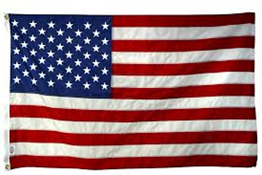 我是    國人.名字:                                       .你是哪國人?		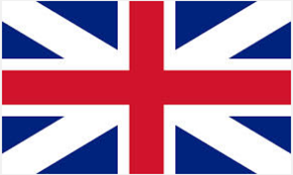 我是    國人.名字:                                       .你是哪國人?		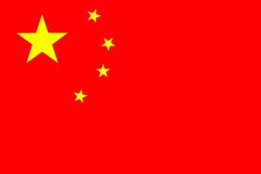 我是    國人.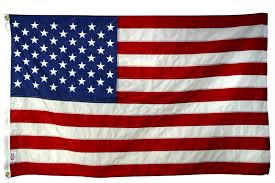 美國人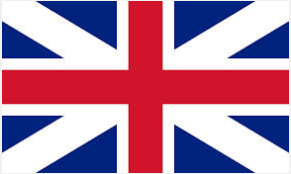 英國人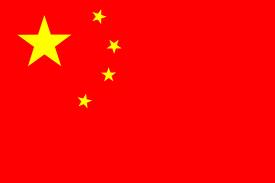 中國人中國人英國人中國人美國人美國人同學的名字 nationalities nationalities nationalities1美國人英國人中國人2美國人英國人中國人3美國人英國人中國人4美國人英國人中國人5美國人英國人中國人6美國人英國人中國人7美國人英國人中國人8美國人英國人中國人9美國人英國人中國人10美國人英國人中國人Total同學的名字 nationalities nationalities nationalities1美國人英國人中國人2美國人英國人中國人3美國人英國人中國人4美國人英國人中國人5美國人英國人中國人6美國人英國人中國人7美國人英國人中國人8美國人英國人中國人9美國人英國人中國人10美國人英國人中國人Total同學的名字 nationalities nationalities nationalities1美國人英國人中國人2美國人英國人中國人3美國人英國人中國人4美國人英國人中國人5美國人英國人中國人6美國人英國人中國人7美國人英國人中國人8美國人英國人中國人9美國人英國人中國人10美國人英國人中國人Total